GREENWOOD PUBLIC SCHOOL, ADITYAPURAM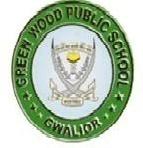 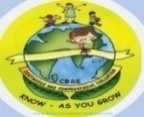 OUR MOTTO - DEVELOPMENT WITH DELIGHTSYLLABUS FOR TERM-II (2020-21)CLASS-ISUBJECTSBOOKSLESSONSENGLISH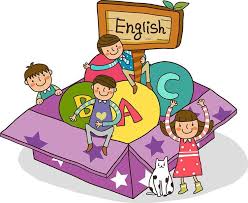 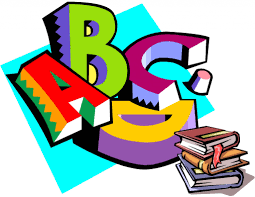 New Pathways LiteratureL-6: Picnic in the woods.L-7: The new watchman.L-8: Thank You.L-9: Brave Debby.L-10: Come, let us play!ENGLISHWriting SkillsParagraph: Diwali , Importance of waterApplication (Sick Leave) ENGLISHGrammarL-12: A, An.    L-13: Action words.    L-14 Am, Is, Are. L-15: What is happening?L-16: Has, Have.Definition of verb, adverb , adjective , opposites, Gender, Singular, Plural.L-17: This is, That is.L-18: These are, Those are.L-19: On, In, Under.    L-20: Over the wall.L-21: Sentences.L-22: Capital letters and full stops.ENGLISHGroup RecitationSave each Drop.Things I do, Ice Cream Time.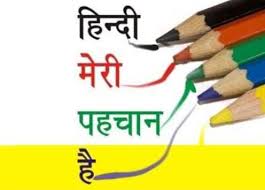     HINDIचन्द्रिकाअच्छी बातें (संयुक्त व्यंजन ) पाठ -2 : ताक़-धिना -दिन , पाठ -3 : अच्छी सींख , पाठ -5 : हिरन की चालाकी  पाठ -8 : कागज की नाव ।पाठ -9 :जेम्स वाट,    पाठ -11 : दो मित्र ,पाठ -12 :मोती की गीली नाक ,पाठ -14  दादी जी का हलवा , पाठ -15 :पैदल चलो , पाठ -17 : गिलहरी की धारियाँअपठित गधांश, अपठित पधांश    HINDIपठन कौशलअच्छी बातें (संयुक्त व्यंजन ) पाठ -2 : ताक़-धिना -दिन , पाठ -3 : अच्छी सींख , पाठ -5 : हिरन की चालाकी  पाठ -8 : कागज की नाव ।पाठ -9 :जेम्स वाट,    पाठ -11 : दो मित्र ,पाठ -12 :मोती की गीली नाक ,पाठ -14  दादी जी का हलवा , पाठ -15 :पैदल चलो , पाठ -17 : गिलहरी की धारियाँअपठित गधांश, अपठित पधांश    HINDIलेखन कौशल   अनुच्छेद -  प्रिय मित्र  , पेड़ों का महत्वप्रार्थना  पत्र - बीमारी   के लिए दो  दिन  का  अवकाश  पत्र लिखिए     HINDIमौखिक क्षमता चिड़िया के बच्चे , चंदा मामा रंग -बिरंगे गुब्बारे , ध्यान लगाकर पढ़ा करो ।    HINDIव्याकरणक्रिया , लिंग, वचन , विलोम शब्द विशेषण , अनेक शब्दों के लिए एक शब्दMATHEMATICSNew Trens In MathematicsCh-6: Geometrical Shapes.Ch-7: Measurement  Ch-8: Measurement of Time.Ch-9: Multiplication.Ch-10: Data Handling.  Ch--11: PatternsE.V.S.New Green TreeCh-8:My HomeCh-9:My SchoolCh-10: Plants Around usCh-11: Animals Around usCh-12: Rules for safetyCh-13: The Earth and the skyCOMPUTERPruquestComputerCh-5 Parts of a computer.Ch-6: Keyboard.Ch-7: Mouse.Ch-8: Uses of a computer.G.KKnow for SurePage No- 44 to 72